   二上榮譽榜  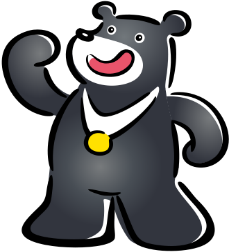 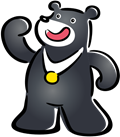 恭喜庭瑄榮獲禮節之星！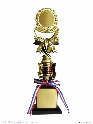 恭喜淯淇榮獲教師卡製作比賽優勝！恭喜淯淇榮獲合作之星！恭喜彥昕、馨勻、庭瑄榮獲期中評量成   績優異！恭喜馨勻榮獲關懷之星！恭喜宥樂參加身障宣導著色比賽榮獲優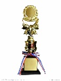   勝！恭喜品羽榮獲競技疊杯新加坡亞洲賽女  子7-8歲組個人徒手cycle項目金牌！恭喜采葶參加春聯製作比賽榮獲優  勝！恭喜品羽榮獲謙恭之星！恭喜柏諭榮獲愛心小天使！恭喜采葶榮獲誠信之星！恭喜品羽榮獲榮譽狀一張！恭喜凱茵榮獲榮譽狀一張！恭喜柏諭榮獲榮譽狀一張！恭喜宥樂榮獲榮譽狀一張！恭喜彥昕榮獲榮譽狀一張！恭喜亭翰榮獲榮譽狀一張！恭喜庭瑄榮獲榮譽狀一張！恭喜馨勻榮獲榮譽狀一張！恭喜怡君榮獲榮譽狀一張！恭喜彥昕、凱茵、淯淇榮獲期末評量成   績優異！恭喜柯維、劭瑜、亭翰榮獲學習評量成   績進步獎！恭喜彥昕、淯淇、馨勻榮獲學期總成績  成績優異！